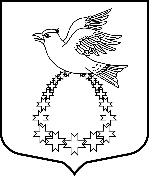 Администрациямуниципального образования«Вистинское  сельское поселение»муниципального образования«Кингисеппский муниципальный район»Ленинградской областиПОСТАНОВЛЕНИЕ07.09.2022 г. № 132В соответствии с Федеральным законом от 21.12.2001 г. № 178-ФЗ «О приватизации государственного и муниципального имущества», положением о приватизации муниципального имущества  муниципального образования «Вистинское сельское поселение» муниципального образования «Кингисеппский муниципальный район» Ленинградской области, утвержденным решением Совета депутатов МО «Вистинское сельское поселение» от 04 февраля 2021 года № 2, прогнозным планом приватизации муниципального имущества МО «Вистинское сельское поселение» на 2022 год, утвержденным решением Совета депутатов МО «Вистинское сельское поселение» от 05 марта 2022 года №4, Уставом МО «Вистинское сельское поселение», администрация МО «Вистинское сельское поселение» постановляет:Утвердить условия приватизации муниципального имущества трактор ЮМЗ-6АЛ:Изготовитель: ПО «Южный машиностроительный завод» г. Днепропетровск;Год выпуска: 1990;Заводской номер машины(рама): 678589;Двигатель: ОА2185;Цвет: бело-зелёный;Вид движителя: колёсный;Мощность двигателя: 60 л.с.;Конструкционная масса: 3 147 кг;Максимальная конструкционная скорость: 24,5 км/ч;Габаритные размеры: 4164х1884х2600 мм;Государственный регистрационный знак 47 ХО 5926;Паспорт самоходной машины и других видов техники: ВА №318996;Состояние: условно-пригодное;Физический износ: 80%;Наработка: 11 448 часов;Способ приватизации – аукцион;Форма подачи предложений о цене – открытая;Начальная цена 83 000 (Восемьдесят три тысячи) рублей 00 копеек;Размер задатка (20 % от начальной цены) – 16 000 (Шестнадцать тысяч) рублей 00 копеек.Организовать проведение предусмотренных законодательством Российской Федерации мероприятий по приватизации муниципального имущества.Информационное сообщение о продаже муниципального имущества опубликовать в средствах массовой информации (в газете «Восточный берег») и разместить в сети Интернет на www.torgi.gov.ru и официальном сайте МО «Вистинское сельское поселение».Настоящее постановление вступает в силу с момента принятия и подлежит размещению на официальном сайте МО «Вистинское сельское поселение».Контроль за исполнением постановления оставляю за собой.Заместитель главы администрацииМО «Вистинское сельское поселение»				Е.В. Бердюгинаисп. Крылов О.А.67-160О приватизации муниципального имущества МО «Вистинское сельское поселение»